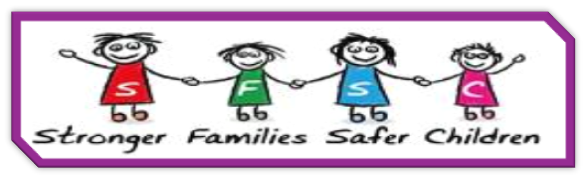 STRONGER FAMILIES, SAFER CHILDREN PRACTICE MODEL